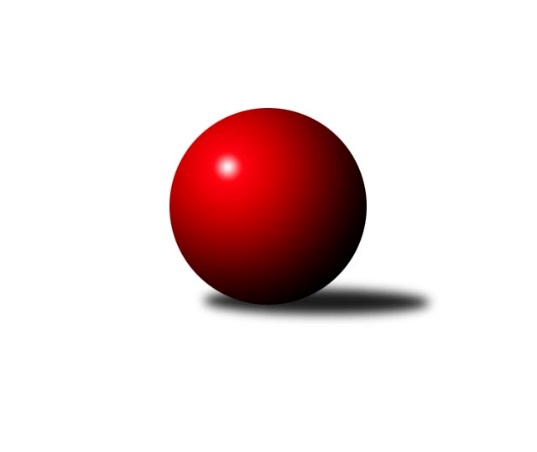 Č.9Ročník 2016/2017	5.11.2016Nejlepšího výkonu v tomto kole: 2583 dosáhlo družstvo: Lokomotiva Cheb˝D˝Krajský přebor KV 2016/2017Výsledky 9. kolaSouhrnný přehled výsledků:Jiskra Šabina	- TJ Lomnice˝C˝	13:3	2414:2364		5.11.TJ Jáchymov˝B˝	- Sokol Teplá	2:14	2498:2557		5.11.Slovan K.Vary˝B˝	- SKK K.Vary˝C˝	12:4	2449:2406		5.11.TJ Lomnice˝B˝	- Kuželky Aš˝B˝	10:6	2525:2517		5.11.Jiskra Hazlov˝B˝	- Lokomotiva Cheb˝C˝	12:4	2580:2398		5.11.Lokomotiva Cheb˝D˝	- SKK K.Vary˝B˝	10:6	2583:2512		5.11.SKK K.Vary˝C˝	- Lokomotiva Cheb˝D˝	4:12	2356:2414		5.11.SKK K.Vary˝B˝	- TJ Lomnice˝B˝	2:14	2393:2514		5.11.Kuželky Aš˝B˝	- TJ Jáchymov˝B˝	14:2	2599:2389		5.11.Sokol Teplá	- Jiskra Šabina	10:6	2635:2582		5.11.TJ Lomnice˝C˝	- Jiskra Hazlov˝B˝	4:12	2432:2453		5.11.Lokomotiva Cheb˝C˝	- Slovan K.Vary˝B˝	13:3	2528:2461		5.11.Tabulka družstev:	1.	TJ Lomnice˝B˝	9	9	0	0	118 : 26 	 	 2542	18	2.	Jiskra Šabina	9	7	0	2	93 : 51 	 	 2491	14	3.	Jiskra Hazlov˝B˝	9	6	1	2	87 : 57 	 	 2514	13	4.	Kuželky Aš˝B˝	9	6	0	3	93 : 51 	 	 2523	12	5.	Sokol Teplá	9	6	0	3	84 : 60 	 	 2550	12	6.	Lokomotiva Cheb˝C˝	9	5	0	4	77 : 67 	 	 2414	10	7.	Slovan K.Vary˝B˝	9	3	2	4	70 : 74 	 	 2440	8	8.	TJ Lomnice˝C˝	9	3	1	5	66 : 78 	 	 2416	7	9.	TJ Jáchymov˝B˝	9	1	3	5	52 : 92 	 	 2419	5	10.	Lokomotiva Cheb˝D˝	9	2	1	6	51 : 93 	 	 2366	5	11.	SKK K.Vary˝B˝	9	1	1	7	47 : 97 	 	 2451	3	12.	SKK K.Vary˝C˝	9	0	1	8	26 : 118 	 	 2350	1Podrobné výsledky kola:	 Jiskra Šabina	2414	13:3	2364	TJ Lomnice˝C˝	Pavel Kučera	 	 215 	 206 		421 	 2:0 	 411 	 	199 	 212		Josef Volf	Jaromír Černý	 	 206 	 194 		400 	 1:1 	 400 	 	210 	 190		Petr Lidmila	Gerhard Brandl	 	 203 	 199 		402 	 2:0 	 388 	 	204 	 184		Jiří Flejšar	Jiří Beneš ml.	 	 195 	 205 		400 	 2:0 	 399 	 	207 	 192		Josef Zvěřina	Roman Bláha	 	 198 	 170 		368 	 0:2 	 389 	 	188 	 201		Roman Opitz *1	Jiří Beneš st.	 	 203 	 220 		423 	 2:0 	 377 	 	199 	 178		Lubomír Hromadarozhodčí: střídání: *1 od 26. hodu Petr JandaNejlepší výkon utkání: 423 - Jiří Beneš st.	 TJ Jáchymov˝B˝	2498	2:14	2557	Sokol Teplá	Luděk Štác	 	 213 	 221 		434 	 0:2 	 440 	 	230 	 210		Miroslava Poláčková	Zdeněk Hlavatý	 	 209 	 225 		434 	 0:2 	 440 	 	224 	 216		Jaromír Valenta	František Živný	 	 202 	 203 		405 	 0:2 	 412 	 	203 	 209		Jiří Velek	Štefan Mrenica	 	 210 	 212 		422 	 2:0 	 406 	 	212 	 194		Jan Mandák	Jiří Šeda	 	 186 	 205 		391 	 0:2 	 417 	 	210 	 207		Miroslav Pešťák	Vladimír Maxa	 	 202 	 210 		412 	 0:2 	 442 	 	223 	 219		Luboš Axamskýrozhodčí: Nejlepší výkon utkání: 442 - Luboš Axamský	 Slovan K.Vary˝B˝	2449	12:4	2406	SKK K.Vary˝C˝	František Průša	 	 194 	 200 		394 	 0:2 	 395 	 	202 	 193		Josef Vančo	Jiří Šafr	 	 210 	 199 		409 	 2:0 	 400 	 	192 	 208		Blanka Pešková	Daniela Stašová	 	 211 	 215 		426 	 2:0 	 406 	 	220 	 186		Jaroslava Šnajdrová	Johannes Luster	 	 197 	 199 		396 	 0:2 	 419 	 	203 	 216		Ladislav Urban	Petr Beseda	 	 214 	 202 		416 	 2:0 	 407 	 	181 	 226		Pavel Pazdera	Zdeňka Zmeškalová	 	 191 	 217 		408 	 2:0 	 379 	 	202 	 177		Miroslav Špačekrozhodčí: Nejlepší výkon utkání: 426 - Daniela Stašová	 TJ Lomnice˝B˝	2525	10:6	2517	Kuželky Aš˝B˝	Miroslav Knespl	 	 208 	 231 		439 	 2:0 	 424 	 	227 	 197		Václav Veselý	Rudolf Štěpanovský	 	 208 	 207 		415 	 0:2 	 420 	 	219 	 201		Vladislav Urban	Zuzana Kožíšková	 	 212 	 215 		427 	 0:2 	 444 	 	233 	 211		Václav Vieweg	Tereza Štursová	 	 216 	 220 		436 	 2:0 	 406 	 	202 	 204		Dagmar Jedličková	Lukáš Kožíšek	 	 196 	 202 		398 	 2:0 	 366 	 	193 	 173		Vladimír Veselý st.	Lucie Vajdíková	 	 188 	 222 		410 	 0:2 	 457 	 	224 	 233		Petr Jedlička ml.rozhodčí: Nejlepší výkon utkání: 457 - Petr Jedlička ml.	 Jiskra Hazlov˝B˝	2580	12:4	2398	Lokomotiva Cheb˝C˝	Jana Komancová	 	 246 	 217 		463 	 2:0 	 318 	 	151 	 167		Ivan Rambousek	David Repčik	 	 198 	 190 		388 	 0:2 	 426 	 	228 	 198		Miroslav Budil	Andrea Špačková	 	 213 	 220 		433 	 2:0 	 417 	 	222 	 195		Petr Málek	Pavel Repčik	 	 235 	 205 		440 	 2:0 	 414 	 	195 	 219		Vladimír Krýsl	Pavel Repčik	 	 246 	 234 		480 	 2:0 	 402 	 	198 	 204		Jana Hamrová	Miroslava Utikalová	 	 172 	 204 		376 	 0:2 	 421 	 	202 	 219		Eva Nováčkovározhodčí: Nejlepší výkon utkání: 480 - Pavel Repčik	 Lokomotiva Cheb˝D˝	2583	10:6	2512	SKK K.Vary˝B˝	Jan Adam	 	 193 	 203 		396 	 0:2 	 401 	 	216 	 185		Václav Čechura	Michal Hric	 	 225 	 243 		468 	 2:0 	 400 	 	196 	 204		Zdeněk Loveček	Pavel Feksa	 	 212 	 199 		411 	 0:2 	 436 	 	203 	 233		Václav Šnajdr	Pavel Schubert	 	 220 	 208 		428 	 2:0 	 409 	 	210 	 199		Jiří Gabriško	Helena Gladavská	 	 204 	 222 		426 	 0:2 	 454 	 	209 	 245		Václav Zeman	Jiří Jaroš	 	 221 	 233 		454 	 2:0 	 412 	 	200 	 212		Martina Sobotkovározhodčí: Nejlepší výkon utkání: 468 - Michal Hric	 SKK K.Vary˝C˝	2356	4:12	2414	Lokomotiva Cheb˝D˝	Josef Vančo	 	 189 	 180 		369 	 0:2 	 395 	 	215 	 180		Daniel Hussar	Jaroslava Šnajdrová	 	 195 	 197 		392 	 2:0 	 361 	 	175 	 186		Jiří Matoušek	Ladislav Urban	 	 219 	 193 		412 	 2:0 	 400 	 	196 	 204		Pavel Feksa	Vladimír Čermák	 	 193 	 199 		392 	 0:2 	 412 	 	194 	 218		Helena Gladavská	Blanka Pešková	 	 230 	 205 		435 	 0:2 	 444 	 	242 	 202		Pavel Schubert	Miroslav Špaček	 	 184 	 172 		356 	 0:2 	 402 	 	195 	 207		Jiří Jarošrozhodčí: Nejlepší výkon utkání: 444 - Pavel Schubert	 SKK K.Vary˝B˝	2393	2:14	2514	TJ Lomnice˝B˝	Václav Zeman	 	 224 	 197 		421 	 0:2 	 431 	 	215 	 216		Tomáš Janušík	Václav Čechura	 	 173 	 209 		382 	 0:2 	 412 	 	212 	 200		Rudolf Štěpanovský	Václav Šnajdr	 	 174 	 223 		397 	 0:2 	 416 	 	217 	 199		Tereza Štursová	Jiří Gabriško	 	 201 	 189 		390 	 0:2 	 421 	 	210 	 211		Zuzana Kožíšková	Zdeněk Loveček	 	 214 	 199 		413 	 2:0 	 404 	 	190 	 214		Věra Martincová	Martina Sobotková	 	 203 	 187 		390 	 0:2 	 430 	 	213 	 217		Lucie Vajdíkovározhodčí: Nejlepší výkon utkání: 431 - Tomáš Janušík	 Kuželky Aš˝B˝	2599	14:2	2389	TJ Jáchymov˝B˝	Martina Pospíšilová	 	 214 	 211 		425 	 2:0 	 413 	 	186 	 227		František Živný	Dagmar Jedličková	 	 228 	 214 		442 	 2:0 	 370 	 	165 	 205		Luděk Štác	Václav Veselý	 	 223 	 208 		431 	 0:2 	 443 	 	225 	 218		Zdeněk Hlavatý	Vladislav Urban	 	 192 	 214 		406 	 2:0 	 364 	 	195 	 169		Štefan Mrenica	Vladimír Veselý st.	 	 219 	 206 		425 	 2:0 	 394 	 	204 	 190		Jiří Šeda	Petr Jedlička ml.	 	 247 	 223 		470 	 2:0 	 405 	 	220 	 185		Vladimír Maxarozhodčí: Nejlepší výkon utkání: 470 - Petr Jedlička ml.	 Sokol Teplá	2635	10:6	2582	Jiskra Šabina	Jaromír Valenta	 	 219 	 203 		422 	 0:2 	 486 	 	252 	 234		Pavel Kučera	Miroslava Poláčková	 	 204 	 236 		440 	 2:0 	 409 	 	210 	 199		Jiří Beneš ml.	Jan Mandák	 	 226 	 262 		488 	 2:0 	 402 	 	207 	 195		Gerhard Brandl	Miroslav Pešťák	 	 208 	 215 		423 	 0:2 	 453 	 	223 	 230		Roman Bláha	Jiří Velek	 	 228 	 214 		442 	 2:0 	 391 	 	204 	 187		Jaromír Černý	Luboš Axamský	 	 207 	 213 		420 	 0:2 	 441 	 	215 	 226		Jiří Beneš st.rozhodčí: Nejlepší výkon utkání: 488 - Jan Mandák	 TJ Lomnice˝C˝	2432	4:12	2453	Jiskra Hazlov˝B˝	Josef Volf	 	 201 	 176 		377 	 0:2 	 439 	 	225 	 214		Ondřej Bína	Jiří Flejšar	 	 218 	 221 		439 	 2:0 	 404 	 	192 	 212		David Repčik	Petr Lidmila	 	 202 	 192 		394 	 0:2 	 412 	 	206 	 206		Pavel Repčik	Roman Opitz *1	 	 187 	 230 		417 	 2:0 	 362 	 	166 	 196		Andrea Špačková *2	Lubomír Hromada	 	 216 	 207 		423 	 0:2 	 449 	 	226 	 223		Jana Komancová	Albert Kupčík	 	 192 	 190 		382 	 0:2 	 387 	 	162 	 225		Pavel Repčikrozhodčí: střídání: *1 od 51. hodu Petr Janda, *2 od 51. hodu Miroslava UtikalováNejlepší výkon utkání: 449 - Jana Komancová	 Lokomotiva Cheb˝C˝	2528	13:3	2461	Slovan K.Vary˝B˝	Ivan Rambousek	 	 178 	 183 		361 	 0:2 	 403 	 	200 	 203		Jiří Šafr	Miroslav Budil	 	 235 	 203 		438 	 2:0 	 376 	 	195 	 181		Robert Žalud	Petr Málek	 	 211 	 228 		439 	 2:0 	 422 	 	214 	 208		Johannes Luster	Vladimír Krýsl	 	 206 	 216 		422 	 1:1 	 422 	 	208 	 214		Zdeňka Zmeškalová	Jana Hamrová	 	 225 	 239 		464 	 2:0 	 435 	 	218 	 217		Daniela Stašová	Eva Nováčková	 	 192 	 212 		404 	 2:0 	 403 	 	175 	 228		František Průšarozhodčí: Nejlepší výkon utkání: 464 - Jana HamrováPořadí jednotlivců:	jméno hráče	družstvo	celkem	plné	dorážka	chyby	poměr kuž.	Maximum	1.	Petr Jedlička ml. 	Kuželky Aš˝B˝	441.19	299.6	141.6	3.3	4/4	(480)	2.	Pavel Kučera 	Jiskra Šabina	439.94	305.1	134.8	6.3	4/5	(486)	3.	Ondřej Bína 	Jiskra Hazlov˝B˝	437.44	305.8	131.7	5.0	4/5	(463)	4.	Miroslav Pešťák 	Sokol Teplá	437.32	300.8	136.5	4.3	5/5	(456)	5.	Luboš Axamský 	Sokol Teplá	436.58	290.8	145.8	4.0	4/5	(449)	6.	Jaromír Valenta 	Sokol Teplá	432.85	302.1	130.8	5.4	5/5	(450)	7.	Vladimír Veselý  st.	Kuželky Aš˝B˝	432.63	294.7	137.9	6.4	4/4	(471)	8.	Jana Komancová 	Jiskra Hazlov˝B˝	431.80	296.5	135.4	6.2	5/5	(463)	9.	Zuzana Kožíšková 	TJ Lomnice˝B˝	430.55	302.4	128.2	5.8	5/5	(447)	10.	David Repčik 	Jiskra Hazlov˝B˝	429.24	292.4	136.8	6.8	5/5	(461)	11.	Lucie Vajdíková 	TJ Lomnice˝B˝	428.45	296.4	132.1	5.1	5/5	(458)	12.	Miroslav Budil 	Lokomotiva Cheb˝C˝	427.42	288.1	139.3	5.4	4/4	(466)	13.	František Průša 	Slovan K.Vary˝B˝	425.56	283.2	142.3	5.7	3/4	(464)	14.	František Mazák  ml.	Kuželky Aš˝B˝	425.00	299.5	125.5	6.2	3/4	(451)	15.	Eva Nováčková 	Lokomotiva Cheb˝C˝	423.90	291.5	132.4	7.0	4/4	(444)	16.	Vladislav Urban 	Kuželky Aš˝B˝	423.50	295.0	128.5	9.3	4/4	(449)	17.	Václav Zeman 	SKK K.Vary˝B˝	423.47	290.6	132.8	4.0	5/5	(459)	18.	Zdeněk Loveček 	SKK K.Vary˝B˝	423.15	296.6	126.6	5.6	5/5	(457)	19.	Tereza Štursová 	TJ Lomnice˝B˝	423.10	293.9	129.3	5.8	5/5	(437)	20.	Miroslava Poláčková 	Sokol Teplá	422.90	296.1	126.8	4.5	5/5	(440)	21.	Jiří Beneš st. 	Jiskra Šabina	422.70	281.1	141.7	4.7	5/5	(441)	22.	Věra Martincová 	TJ Lomnice˝B˝	422.20	289.4	132.8	6.0	5/5	(433)	23.	Miroslav Knespl 	TJ Lomnice˝B˝	422.13	288.6	133.5	3.8	5/5	(454)	24.	Zdeňka Zmeškalová 	Slovan K.Vary˝B˝	421.85	290.5	131.4	7.6	4/4	(451)	25.	Pavel Repčik 	Jiskra Hazlov˝B˝	418.72	287.6	131.1	6.4	5/5	(480)	26.	Blanka Pešková 	SKK K.Vary˝C˝	418.65	293.6	125.1	7.5	4/5	(465)	27.	Jiří Velek 	Sokol Teplá	418.36	284.6	133.8	4.4	5/5	(442)	28.	Martina Pospíšilová 	Kuželky Aš˝B˝	418.17	295.5	122.7	6.8	3/4	(429)	29.	Roman Bláha 	Jiskra Šabina	417.35	284.8	132.6	8.3	5/5	(454)	30.	Vladimír Maxa 	TJ Jáchymov˝B˝	416.80	283.2	133.7	7.5	5/5	(475)	31.	Johannes Luster 	Slovan K.Vary˝B˝	416.75	280.8	135.9	4.4	3/4	(438)	32.	Gerhard Brandl 	Jiskra Šabina	415.90	283.9	132.0	7.3	5/5	(433)	33.	Josef Volf 	TJ Lomnice˝C˝	415.19	286.9	128.3	7.3	4/4	(427)	34.	Jiří Jaroš 	Lokomotiva Cheb˝D˝	414.25	286.6	127.6	6.3	4/4	(454)	35.	Rudolf Štěpanovský 	TJ Lomnice˝B˝	413.06	289.6	123.5	5.8	4/5	(431)	36.	Dagmar Jedličková 	Kuželky Aš˝B˝	412.33	291.1	121.2	7.0	3/4	(458)	37.	Pavel Schubert 	Lokomotiva Cheb˝D˝	412.06	288.3	123.8	6.0	4/4	(444)	38.	Jana Hamrová 	Lokomotiva Cheb˝C˝	411.96	283.2	128.8	6.9	4/4	(464)	39.	Jaromír Černý 	Jiskra Šabina	410.90	287.7	123.2	7.8	5/5	(425)	40.	Jiří Flejšar 	TJ Lomnice˝C˝	410.75	288.6	122.1	6.6	4/4	(439)	41.	Václav Veselý 	Kuželky Aš˝B˝	410.63	284.9	125.8	7.5	4/4	(436)	42.	Pavel Feksa 	Lokomotiva Cheb˝D˝	409.75	289.1	120.7	8.0	4/4	(418)	43.	Václav Čechura 	SKK K.Vary˝B˝	407.85	283.0	124.9	6.0	5/5	(433)	44.	Robert Žalud 	Slovan K.Vary˝B˝	406.55	275.7	130.9	6.3	4/4	(438)	45.	Jiří Gabriško 	SKK K.Vary˝B˝	406.55	291.2	115.4	7.5	5/5	(441)	46.	Vladimír Krýsl 	Lokomotiva Cheb˝C˝	405.21	275.4	129.8	7.1	4/4	(433)	47.	Martina Sobotková 	SKK K.Vary˝B˝	404.44	280.5	123.9	6.4	4/5	(430)	48.	Jiří Šeda 	TJ Jáchymov˝B˝	404.05	284.1	120.0	6.4	5/5	(428)	49.	Daniela Stašová 	Slovan K.Vary˝B˝	403.92	283.4	120.5	7.6	4/4	(438)	50.	Václav Vieweg 	Kuželky Aš˝B˝	403.56	282.1	121.4	8.0	3/4	(444)	51.	Helena Gladavská 	Lokomotiva Cheb˝D˝	403.25	283.6	119.6	8.4	4/4	(437)	52.	Lubomír Hromada 	TJ Lomnice˝C˝	403.05	291.6	111.5	9.8	4/4	(437)	53.	Jan Mandák 	Sokol Teplá	402.15	279.9	122.3	7.5	5/5	(488)	54.	Štefan Mrenica 	TJ Jáchymov˝B˝	401.70	279.3	122.5	8.8	5/5	(433)	55.	Miroslav Špaček 	SKK K.Vary˝C˝	400.60	287.7	113.0	9.8	4/5	(460)	56.	Petr Lidmila 	TJ Lomnice˝C˝	399.78	275.2	124.6	8.0	4/4	(427)	57.	Ladislav Urban 	SKK K.Vary˝C˝	393.75	289.1	104.7	11.4	4/5	(419)	58.	Luděk Štác 	TJ Jáchymov˝B˝	393.47	281.8	111.7	9.8	5/5	(434)	59.	Pavel Pazdera 	SKK K.Vary˝C˝	391.07	278.8	112.3	10.7	5/5	(407)	60.	Václav Šnajdr 	SKK K.Vary˝B˝	390.69	277.6	113.1	10.9	4/5	(436)	61.	Daniel Hussar 	Lokomotiva Cheb˝D˝	390.28	276.9	113.3	7.7	3/4	(402)	62.	Pavel Pokorný 	Lokomotiva Cheb˝C˝	390.27	275.7	114.5	12.0	3/4	(433)	63.	Josef Zvěřina 	TJ Lomnice˝C˝	389.63	278.1	111.5	11.9	4/4	(434)	64.	Petr Málek 	Lokomotiva Cheb˝C˝	388.72	272.3	116.4	10.3	3/4	(439)	65.	Jiří Beneš  ml.	Jiskra Šabina	388.30	275.5	112.8	8.9	5/5	(415)	66.	Kateřina Hlaváčová 	Slovan K.Vary˝B˝	380.33	281.5	98.8	13.0	3/4	(409)	67.	Josef Vančo 	SKK K.Vary˝C˝	369.64	270.5	99.1	12.7	5/5	(395)	68.	Jan Adam 	Lokomotiva Cheb˝D˝	361.17	266.5	94.7	15.6	4/4	(408)	69.	Ivan Rambousek 	Lokomotiva Cheb˝C˝	341.67	250.7	91.0	18.3	3/4	(361)		Michal Hric 	Lokomotiva Cheb˝D˝	449.00	307.5	141.5	5.5	1/4	(468)		Tomáš Seidl 	Jiskra Šabina	449.00	319.0	130.0	4.0	1/5	(449)		Miroslava Boková 	Sokol Teplá	448.17	291.7	156.5	1.2	2/5	(511)		Jitka Laudátová 	Kuželky Aš˝B˝	428.00	290.0	138.0	6.0	1/4	(428)		Eduard Seidl 	Jiskra Šabina	427.00	311.0	116.0	11.0	1/5	(427)		Jiří Flejsar 	TJ Lomnice˝C˝	425.00	309.0	116.0	10.0	1/4	(425)		Zdeněk Hlavatý 	TJ Jáchymov˝B˝	423.33	296.0	127.3	8.0	3/5	(443)		Ivana Nová 	TJ Jáchymov˝B˝	421.25	297.0	124.3	7.8	2/5	(450)		Tomáš Hervert 	TJ Lomnice˝B˝	421.00	289.0	132.0	0.0	1/5	(421)		Tomáš Janušík 	TJ Lomnice˝B˝	419.00	312.0	107.0	9.0	1/5	(431)		Růžena Kovačíková 	TJ Lomnice˝C˝	418.50	275.5	143.0	3.0	2/4	(424)		Lukáš Kožíšek 	TJ Lomnice˝B˝	418.33	288.5	129.8	6.2	2/5	(440)		Pavel Repčik 	Jiskra Hazlov˝B˝	418.08	292.2	125.9	8.3	3/5	(440)		Petr Bohmann 	Jiskra Hazlov˝B˝	418.00	279.0	139.0	7.0	1/5	(418)		Vladimír Mišánek 	Kuželky Aš˝B˝	418.00	301.0	117.0	13.0	1/4	(418)		Martin Schmitt 	Sokol Teplá	416.00	293.0	123.0	8.0	1/5	(416)		František Živný 	TJ Jáchymov˝B˝	411.00	282.3	128.7	7.7	3/5	(415)		Andrea Špačková 	Jiskra Hazlov˝B˝	410.33	284.2	126.2	6.8	3/5	(476)		Jiří Kočan 	SKK K.Vary˝B˝	409.50	288.5	121.0	5.5	2/5	(420)		Albert Kupčík 	TJ Lomnice˝C˝	406.25	285.8	120.5	7.8	2/4	(421)		Jiří Šafr 	Slovan K.Vary˝B˝	406.00	284.5	121.5	8.0	2/4	(409)		Petr Šimáček 	TJ Lomnice˝C˝	404.00	276.0	128.0	7.0	1/4	(404)		JIŘÍ Hojsák 	Slovan K.Vary˝B˝	402.83	277.8	125.0	4.8	2/4	(418)		Michaela Čejková 	Slovan K.Vary˝B˝	401.00	270.0	131.0	8.0	1/4	(401)		Luboš Kratochvíl 	TJ Jáchymov˝B˝	401.00	285.0	116.0	8.0	1/5	(401)		Marek Zvěřina 	Jiskra Šabina	401.00	285.0	116.0	16.0	1/5	(401)		Vladimír Čermák 	SKK K.Vary˝B˝	396.67	283.7	113.0	11.8	3/5	(411)		Vítězslav Vodehnal 	SKK K.Vary˝B˝	395.00	274.0	121.0	6.5	2/5	(414)		Václav Flusser 	Sokol Teplá	395.00	284.0	111.0	9.0	1/5	(395)		Jaroslava Šnajdrová 	SKK K.Vary˝C˝	392.90	286.9	106.0	12.0	2/5	(412)		Martin Bezouška 	TJ Jáchymov˝B˝	392.22	275.7	116.6	8.4	3/5	(446)		Blanka Martínková 	SKK K.Vary˝C˝	388.33	281.3	107.0	11.3	3/5	(411)		Vlastimil Čegan 	TJ Jáchymov˝B˝	387.00	290.0	97.0	13.0	1/5	(387)		Petr Beseda 	Slovan K.Vary˝B˝	386.50	276.0	110.5	10.0	2/4	(416)		Miroslava Utikalová 	Jiskra Hazlov˝B˝	386.33	274.3	112.0	10.7	3/5	(394)		Marcel Toužimský 	Slovan K.Vary˝B˝	384.00	280.5	103.5	13.5	1/4	(397)		Vladimír Lukeš 	TJ Jáchymov˝B˝	383.00	277.5	105.5	10.0	2/5	(391)		Libuše Korbelová 	TJ Lomnice˝C˝	381.00	275.0	106.0	9.0	1/4	(381)		Hana Makarová 	TJ Jáchymov˝B˝	375.00	271.5	103.5	9.0	2/5	(404)		Petr Janda 	TJ Lomnice˝C˝	373.17	267.5	105.7	8.8	2/4	(423)		Jiří Mitáček  st.	SKK K.Vary˝C˝	363.00	249.0	114.0	14.0	1/5	(363)		Jiří Matoušek 	Lokomotiva Cheb˝D˝	362.00	248.5	113.5	9.5	2/4	(363)		Irena Balcarová 	SKK K.Vary˝C˝	353.00	248.0	105.0	9.0	1/5	(353)		Michal Hric 	Lokomotiva Cheb˝C˝	338.50	247.5	91.0	15.0	2/4	(347)		Petra Svobodová ml. 	Lokomotiva Cheb˝D˝	267.00	181.0	86.0	15.0	1/4	(267)Sportovně technické informace:Starty náhradníků:registrační číslo	jméno a příjmení 	datum startu 	družstvo	číslo startu24888	Ivan Rambousek	05.11.2016	Lokomotiva Cheb˝C˝	3x3672	František Průša	05.11.2016	Slovan K.Vary˝B˝	9x18182	Jiří Šafr	05.11.2016	Slovan K.Vary˝B˝	2x9697	Michal Hric	05.11.2016	Lokomotiva Cheb˝D˝	2x23479	Jiří Matoušek	05.11.2016	Lokomotiva Cheb˝D˝	2x20612	Vladimír Čermák	05.11.2016	SKK K.Vary˝C˝	4x13602	Pavel Repčík	05.11.2016	Jiskra Hazlov˝B˝	8x4761	Miroslava Utikalová	05.11.2016	Jiskra Hazlov˝B˝	6x1794	Jana Komancová	05.11.2016	Jiskra Hazlov˝B˝	9x21561	Ondřej Bína	05.11.2016	Jiskra Hazlov˝B˝	9x22400	David Repčík	05.11.2016	Jiskra Hazlov˝B˝	9x18122	Pavel Repčík	05.11.2016	Jiskra Hazlov˝B˝	11x1999	Gerhardt Brandl	05.11.2016	Jiskra Šabina	9x12527	Jaromír Černý	05.11.2016	Jiskra Šabina	8x20498	Jiří Beneš ml.	05.11.2016	Jiskra Šabina	9x2018	Pavel Kučera	05.11.2016	Jiskra Šabina	8x2001	Jiří Beneš	05.11.2016	Jiskra Šabina	9x19210	Andrea Špačková	05.11.2016	Jiskra Hazlov˝B˝	8x2013	Josef Bláha	05.11.2016	Jiskra Šabina	8x18259	Tomáš Janušík	05.11.2016	TJ Lomnice˝B˝	2x
Hráči dopsaní na soupisku:registrační číslo	jméno a příjmení 	datum startu 	družstvo	Program dalšího kola:10. kolo19.11.2016	so	9:00	Kuželky Aš˝B˝ - Lokomotiva Cheb˝D˝	19.11.2016	so	9:00	Sokol Teplá - TJ Lomnice˝B˝	19.11.2016	so	9:00	TJ Lomnice˝C˝ - TJ Jáchymov˝B˝	19.11.2016	so	10:00	Slovan K.Vary˝B˝ - Jiskra Hazlov˝B˝	19.11.2016	so	14:30	Lokomotiva Cheb˝C˝ - Jiskra Šabina	20.11.2016	ne	10:00	SKK K.Vary˝C˝ - SKK K.Vary˝B˝	Nejlepší šestka kola - absolutněNejlepší šestka kola - absolutněNejlepší šestka kola - absolutněNejlepší šestka kola - absolutněNejlepší šestka kola - dle průměru kuželenNejlepší šestka kola - dle průměru kuželenNejlepší šestka kola - dle průměru kuželenNejlepší šestka kola - dle průměru kuželenNejlepší šestka kola - dle průměru kuželenPočetJménoNázev týmuVýkonPočetJménoNázev týmuPrůměr (%)Výkon2xPavel RepčikJiskra Hazlov˝B4802xPavel RepčikJiskra Hazlov˝B112.934801xMichal HricLokomotiva Cheb4686xPetr Jedlička ml.Kuželky Aš˝B˝112.384573xJana KomancováJiskra Hazlov˝B4631xMichal HricLokomotiva Cheb112.164684xPetr Jedlička ml.Kuželky Aš˝B˝4571xVáclav ViewegKuželky Aš˝B˝109.194441xJiří JarošLokomotiva Cheb4541xLuboš AxamskýSokol Teplá108.974423xVáclav ZemanSKK K.Vary˝B˝4543xJana KomancováJiskra Hazlov˝B108.93463